 Investigating linear relationship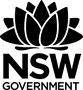 These activities are designed to review linear relationships of the form  and understand the geometrical significance of  and .Students are to construct graphs using graphing software. Suggested software includes Geogebra or Desmos.Part 1: Increasing and decreasing graphsGraph the following equations:Examine the graphs. Why do you think they are called increasing graphs? Describe the graphs.

What do you notice about the coefficients of  in the equations of the increasing graphs?Graph the following equations:Examine the graphs. Why do you think they are called decreasing graphs? Describe the graphs.

What do you notice about the coefficients of  in the equations of the decreasing graphs?Without graphing an equation , how will you know if its graph will be increasing or decreasingCircle whether the graphs of the following equations are increasing or decreasing.Part 2: The gradientThe gradient or slope of a line is a measure of how steep the line is. Graph the following equations.Without graphing, if you have multiple equations, how can you determine which will have a larger gradient? i.e. be steeper.
Graph each of the following linear relationships and determine their gradients.Without graphing an equation, how can you determine its gradient?Record 2 linear relationships with each of the following gradients:Part 3: The y-interceptGraph each of the following lines and write where they intersect (cut) the y axis.Without graphing an equation, how can you determine its y intercept?Part 4: Consolidation.Use the following equations to answer each question.Question 1: Sort the linear equations into four groups so the graphs in each group will have an equal gradient. Record the groups in the table below:Explain how you completed question 1.Question 2: Sort the linear equations into four groups so the graphs in each group will have equal y-intercepts. Record the groups in the table below:Explain how you completed question 2.EquationCircleIncreasing / DecreasingIncreasing / DecreasingIncreasing / DecreasingIncreasing / DecreasingIncreasing / DecreasingEquationGradientEquationy interceptEquationy interceptGroup 1Group 2Group 3Group 4Group 1Group 2Group 3Group 4